July 2015	Examining ELA PBAs Over TimeElementary Packet
Jessica Joy MorrisManager of Instructional Datajjmorrisdc@gmail.comEvaluating Trends in Writing to Follow Over TimeDirectionsCompare the following documents for common skills and abilities that can be evaluated over time.  Can you identify 3-4 bigger themes that could be examined through written Performance Based Assessments (PBAs)?Example Analysis of Writing Over TimeStudent Name: ____Student D________________		Class: _5th Grade ELA___PARCC Rubric:Practice Analysis – Student AInstructionsStep 1 – Note takingWrite notes that indicate the level at which the student is demonstrating parts of writing standard 2You may use qualifiers like: No, Basic, Some, Effective Use the language of the standard in your notes to maintain consistencyPart 2 – Color coding progressHighlight where the student has improved (green), stagnated (yellow), or declined (red) in their application of the parts of the standardSkim over the 5 samples and look for trends in where you are color codingStudent Name: ____Student A________________		Class: _5th Grade ELA___PARCC Rubric:Practice Analysis – Student BStudent Name: ____Student B________________		Class: _5th Grade ELA___PARCC Rubric:Practice Analysis – Student CStudent Name: ____Student C________________		Class: _5th Grade ELA___PARCC Rubric:Practice Analysis – Student EStudent Name: ____Student E________________		Class: _5th Grade ELA___PARCC Rubric:Analysis ReflectionBased on this sample of students:What evidence to do you see of this class growing toward grade-level writing expectations?What are your concerns about student development over this time period?What questions does this raise about what was happening in the classroom?Planning for Next YearDevelop a draft strategy of periodically looking at student progress over time you might implement next yearWhat trends will you look at through student writing? CCSS Writing Standards? ELA Standards? The PARCC Rubric? Or something else?What will you need to do to evaluate those trends?Develop a scheduleFlag when you might implement each of those stepsPlanning for Next Year - ExampleDevelop a draft strategy of periodically looking at student progress over time you might implement next yearWhat trends will you look at through student writing? CCSS Writing Standards? ELA Standards? The PARCC Rubric? Or something else?Teachers will focus on expository writing according to CCSS W.2Develop monthly PBAs aligned using PARCC question stems & texts from item bankScore using PARCC rubric written expression sectionSelect five students from first PBA to keep anecdotal notes on based on W.2 expectationsMeet after each assessment to score all student assignments and write notes on target studentsWhat will you need to do to evaluate those trends?Develop a scheduleFlag when you might implement each of those stepsCCSS ELA 7.W.1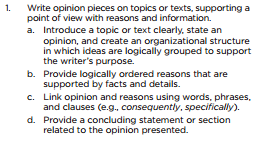 CCSS ELA 5.RI.1-9CCSS ELA 5.W.2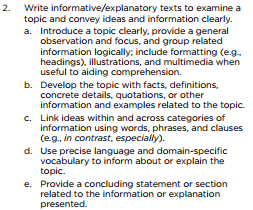 CCSS ELA 5.RI.1-9PARCC Grades 4-5 RubricPARCC Grades 4-5 RubricReading ComprehensionThe student response demonstrates full comprehension of ideas stated explicitly and inferentially by providing an accurate analysis and supporting the analysis with effective textual evidence.
Written ExpressionThe student response addresses the prompt and provides effective development of the topic that is consistently appropriate to the task by using clear reasoning and relevant, text-based evidence;demonstrates effective coherence, clarity, and cohesion appropriate to the task; uses language effectively to clarify ideas, attending to the norms and conventions of the discipline.  Reading ComprehensionThe student response demonstrates full comprehension of ideas stated explicitly and inferentially by providing an accurate analysis and supporting the analysis with effective textual evidence.
Written ExpressionThe student response addresses the prompt and provides effective development of the topic that is consistently appropriate to the task by using clear reasoning and relevant, text-based evidence;demonstrates effective coherence, clarity, and cohesion appropriate to the task; uses language effectively to clarify ideas, attending to the norms and conventions of the discipline.  5.W.2. – Write informative/explanatory texts to examine a topic and convey ideas and information clearly. 5.W.2. – Write informative/explanatory texts to examine a topic and convey ideas and information clearly. 5.W.2. – Write informative/explanatory texts to examine a topic and convey ideas and information clearly. DateSeptemberJanuarya. Introduce a topic clearly, provide a general observation and focus, and group related information logically; Unclear introductory phrase One sentence responseBasic introductory phrase addresses both questions of promptUnclear organizationb. Develop the topic with facts, definitions, concrete details, quotations, or other information and examples related to the topic.Gives two unclear examples from textNo development of topicUses relevant examples from the textModerate development of the topicc. Link ideas within and across categories of information using words, phrases, and clauses (e.g., in contrast, especially).No linking wordsNo linking wordse. Provide a concluding statement or section related to the information or explanation presented.No conclusionNo conclusionDateSeptemberJanuaryReading Comprehension of Key Ideas and Details12Writing: Written Expression12Writing: Knowledge of Language & Conventions125.W.2. – Write informative/explanatory texts to examine a topic and convey ideas and information clearly. 5.W.2. – Write informative/explanatory texts to examine a topic and convey ideas and information clearly. 5.W.2. – Write informative/explanatory texts to examine a topic and convey ideas and information clearly. DateSeptemberJanuarya. Introduce a topic clearly, provide a general observation and focus, and group related information logically; b. Develop the topic with facts, definitions, concrete details, quotations, or other information and examples related to the topic.c. Link ideas within and across categories of information using words, phrases, and clauses (e.g., in contrast, especially).e. Provide a concluding statement or section related to the information or explanation presented.DateSeptemberJanuaryReading Comprehension of Key Ideas and Details02Writing: Written Expression02Writing: Knowledge of Language & Conventions025.W.2. – Write informative/explanatory texts to examine a topic and convey ideas and information clearly. 5.W.2. – Write informative/explanatory texts to examine a topic and convey ideas and information clearly. 5.W.2. – Write informative/explanatory texts to examine a topic and convey ideas and information clearly. DateSeptemberJanuarya. Introduce a topic clearly, provide a general observation and focus, and group related information logically; b. Develop the topic with facts, definitions, concrete details, quotations, or other information and examples related to the topic.c. Link ideas within and across categories of information using words, phrases, and clauses (e.g., in contrast, especially).e. Provide a concluding statement or section related to the information or explanation presented.DateSeptemberJanuaryReading Comprehension of Key Ideas and Details01Writing: Written Expression01Writing: Knowledge of Language & Conventions015.W.2. – Write informative/explanatory texts to examine a topic and convey ideas and information clearly. 5.W.2. – Write informative/explanatory texts to examine a topic and convey ideas and information clearly. 5.W.2. – Write informative/explanatory texts to examine a topic and convey ideas and information clearly. DateSeptemberJanuarya. Introduce a topic clearly, provide a general observation and focus, and group related information logically; b. Develop the topic with facts, definitions, concrete details, quotations, or other information and examples related to the topic.c. Link ideas within and across categories of information using words, phrases, and clauses (e.g., in contrast, especially).e. Provide a concluding statement or section related to the information or explanation presented.DateSeptemberJanuaryReading Comprehension of Key Ideas and Details12Writing: Written Expression12Writing: Knowledge of Language & Conventions135.W.2. – Write informative/explanatory texts to examine a topic and convey ideas and information clearly. 5.W.2. – Write informative/explanatory texts to examine a topic and convey ideas and information clearly. 5.W.2. – Write informative/explanatory texts to examine a topic and convey ideas and information clearly. DateSeptemberJanuarya. Introduce a topic clearly, provide a general observation and focus, and group related information logically; b. Develop the topic with facts, definitions, concrete details, quotations, or other information and examples related to the topic.c. Link ideas within and across categories of information using words, phrases, and clauses (e.g., in contrast, especially).e. Provide a concluding statement or section related to the information or explanation presented.DateSeptemberJanuaryReading Comprehension of Key Ideas and Details11Writing: Written Expression11Writing: Knowledge of Language & Conventions11Create / select / review PBAsSchedule analysis meetingsDevelop tracking documentAugustSeptemberOctoberNovemberDecemberJanuaryFebruaryMarchAprilMayJuneCreate / select / review PBAsSchedule analysis meetingsDevelop tracking document Google docPD on writing PBAsSchedule norming sessions using PARCC rubricPD on norming and analyzing PBAsPD on action planningAugustCoach: PD on writing PBAs; develop tracking tool; develop template for analyzing samplesTeachers: Develop Sept/Oct PBAsSeptemberCoach: PD on norming PBAs TeachersAdminister & score PBAsEnter scores into trackerOctoberCoach: PD on analyzing PBAsTeachersRevise Oct PBAs if needed Administer & score PBAsEnter scores into trackerNovemberCoach: PD on action planning; support revisions to PBAsTeachersAnalyze 5 target students and create action plan in PLCDevelop Dec/Jan PBAsDecemberTeachersAdminister & score PBAsEnter Scores into trackerJanuaryTeachersAdminister & score PBAsEnter scores into trackerCoach: Lead meeting analyzing scores from Sept to JanFebruaryCoach: PD on unpacking standards; support revisions to PBAsTeachers: Analyze 5 target students and create action plan in PLCDevelop Mar/April PBAsMarchTeachersAdminister & score PBAsEnter ScoresAprilTeachersRevise April PBA if neededAdminister & score PBAsEnter ScoresMayCoach: PD on Action Planning; give feedback on action plansTeachers: Analyze 5 target students and create action plan in PLCDevelop June PBAsJuneTeachersAdminister & score PBAsEnter ScoresCoach: Lead meeting reflecting on year, analyzing progress of target students,and planning for next year